29/09/2023, 10:53Bionexo023299EM50375HEMU2O Instituto de Gestão e Humanização – IGH, entidade de direito privado e sem fins lucrativos,classificado como Organização Social, vem tornar público o resultado da Tomada de Preços, coma finalidade de adquirir bens, insumos e serviços para o HEMU - Hospital Estadual da Mulher,com endereço à Rua R-7, S/N, Setor Oeste, Goiânia, CEP: 74.125-090.Art. 10º Não se exigirá a publicidade prévia disposta no artigoII. EMERGÊNCIA: Nas compras ou contratações realizadas em caráter de urgência ouemergência, caracterizadas pela ocorrência de fatos inesperados e imprevisíveis, cujo nãoatendimento imediato seja mais gravoso, importando em prejuízos ou comprometendo asegurança de pessoas ou equipamentos, reconhecidos pela administração.Bionexo do Brasil LtdaRelatório emitido em 29/09/2023 10:53CompradorIGH - HEMU - Hospital Estadual da Mulher (11.858.570/0002-14)Rua R 7, esquina com Av. Perimetral s/n - Setor Oeste - GOIÂNIA, GO CEP: 74.530-020Relação de Itens (Confirmação)Pedido de Cotação : 314740762COTAÇÃO Nº 50375 - MEDICAMENTO - HEMU SET/2023Frete PróprioObservações: *PAGAMENTO: Somente a prazo e por meio de depósito em conta PJ do fornecedor. *FRETE: Só serãoaceitas propostas com frete CIF e para entrega no endereço: RUA R7 C/ AV PERIMETRAL, SETOR COIMBRA,Goiânia/GO CEP: 74.530-020, dia e horário especificado. *CERTIDÕES: As Certidões Municipal, Estadual de Goiás,Federal, FGTS e Trabalhista devem estar regulares desde a data da emissão da proposta até a data do pagamento.*REGULAMENTO: O processo de compras obedecerá ao Regulamento de Compras do IGH, prevalecendo este emrelação a estes termos em caso de divergência.Tipo de Cotação: Cotação EmergencialFornecedor : Todos os FornecedoresData de Confirmação : TodasFaturamentoMínimoValidade daPropostaCondições dePagamentoFornecedorPrazo de EntregaFrete ObservaçõesInjemed MedicamentosEspeciais LtdaBELO HORIZONTE - MGThais Soares - null10 dias apósconfirmação1R$ 300,000001/10/202330 ddlCIFnullhospitalar@injemed.comMais informaçõesProgramaçãode EntregaPreçoUnitário FábricaPreçoValorTotalProduto CódigoFabricante Embalagem FornecedorComentárioJustificativaRent(%) QuantidadeUsuárioCAFEINACITRATO(CAFEINA CITRATO10MG/ML -AMPOLA 1MLCAFEINACITRATO20MG/ML - AMPOLA1ML) PRODUTOMANIPULADO DECITRATODECAFEINASOLCAFEINACITRATO10MG/ML -AMPOLADaniellyEvelynPereira DaCruz-InjemedMedicamentosACORDO COM A RDC67/2007,Especiais Ltda FATURAMENTO MINIMOR$300,00, FRETE CIF,10MG/ML -R$R$R$159204--400 AmpolaAMPOLA 1ML7,0000 0,00002.800,0000INJ/ORAL1ML,-CAFEINA20MG/MLINJEMED -MANIPULADO28/09/202314:19CITRATO1MLBOLETO BANCARIO 30DIAS. E-MAILhospitalar@injemed.com10MG/ML -AMPOLA 1MLINJEMED --MANIPULADOTotalParcial:R$4400.000.02.800,0000Total de Itens da Cotação: 1Total de Itens Impressos: 1TotalGeral:R$2.800,0000Clique aqui para geração de relatório completo com quebra de páginahttps://bionexo.bionexo.com/jsp/RelatPDC/relat_adjudica.jsp1/1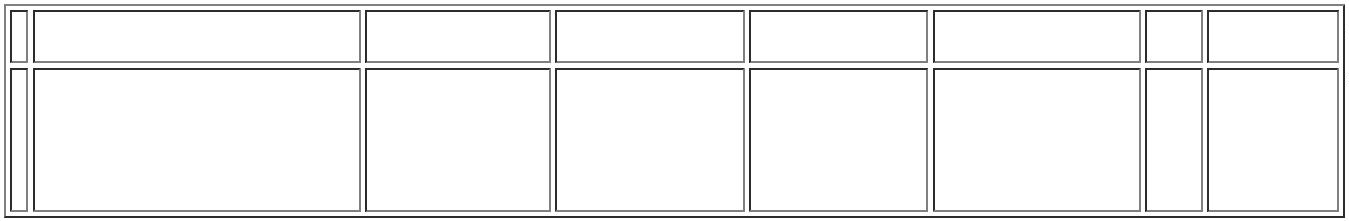 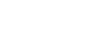 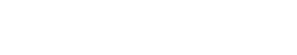 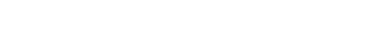 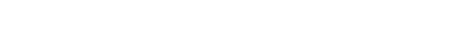 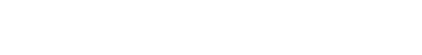 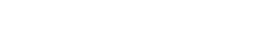 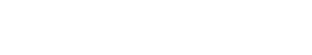 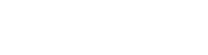 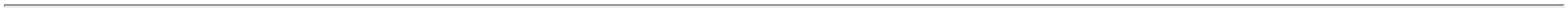 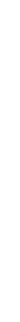 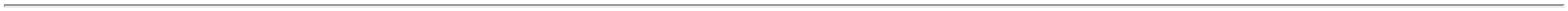 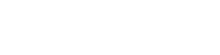 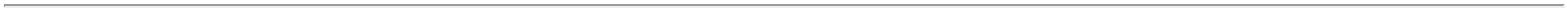 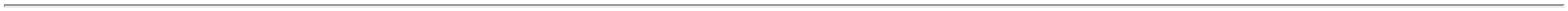 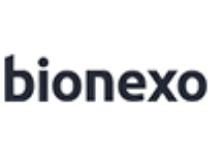 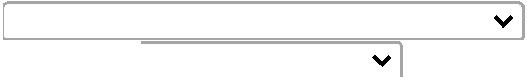 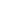 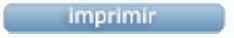 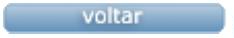 